Illustrated below are the most common folds for your printed materials: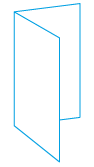 Half Fold or 4-Page Fold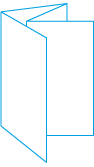 Double Parallel Fold or 8-Page Parallel Fold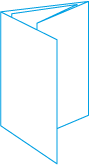 10-Page Parallel Fold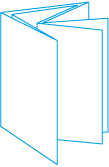 16-Page Parallel Fold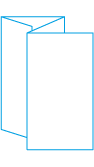 8-Page Map Fold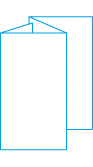 8-Page Reverse Map Fold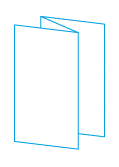 6-Page Accordion or 6-Page Z Fold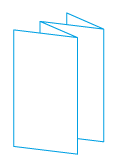 8-Page Accordion or 8-Page Z Fold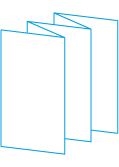 10-Page Accordion or 10-Page Z Fold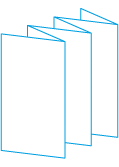 12-Page Accordion or 12-Page Z Fold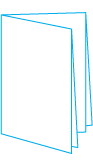 8-Page French Fold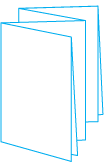 16-Page Broad Sheet Fold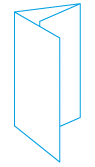 6-Page Roll Fold or Letter Fold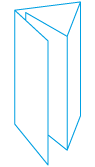 8-Page Roll Fold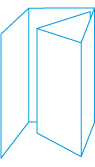 10-Page Roll Fold